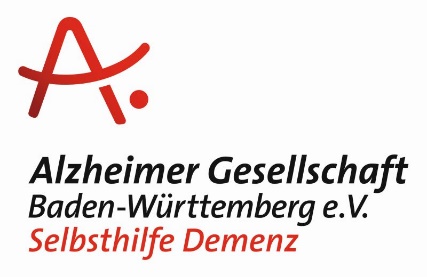 18. November 2019Pressetext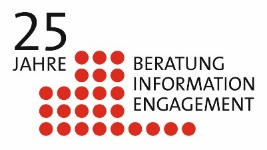 Alzheimer Gesellschaft Baden-Württemberg e.V. | Selbsthilfe Demenz Seit 25 Jahren an der Seite von Menschen mit Demenz und ihren AngehörigenGemeinsam mit geladenen Wegbegleitern und Unterstützern feiert die Alzheimer Gesellschaft Baden-Württemberg e.V. am 26. November ihr 25-jähriges Jubiläum. Gegründet 1994, ist sie heute die zentrale Anlaufstelle zum Thema Demenz im Baden-WürttembergJubiläum am 26. November 2019Nach Grußworten von Minister Manne Lucha MdL, Dr. Christopher Herrmann, Vorstandssprecher der AOK Baden-Württemberg und Monika Kaus, 1. Vorsitzende der Deutschen Alzheimer Gesellschaft erwartet die geladenen Gäste u.a. ein Festvortrag von Prof. Dr. Frank Schulz-Nieswandt, Vorstandsvorsitzender des Kuratoriums Deutsche Altershilfe und ein Impro-Theater, das sich gemeinsam mit den Gästen dem Thema Demenz auf ungewöhnliche Weise nähert. Verleihung des Hertie-Preises für Engagement und Selbsthilfe 2019Ein Höhepunkt des Jubiläums ist die Verleihung des Hertie-Preises für Engagement und Selbsthilfe. Die Alzheimer Gesellschaft Baden-Württemberg erhält den mit 25.000 € dotierten Preis der Hertie-Stiftung für ihre Kampagne zum Thema Hin- und Weglaufen. Von der im Mittelpunkt stehenden Broschüre Ich will nach Hause – vom Hin- und Weglaufen wurden bislang 30.000 Exemplare gedruckt. Die Broschüre ist kostenlos über die Alzheimer Gesellschaft Baden-Württemberg erhältlich. Verabschiedung der langjährigen Geschäftsführerin Sylvia KernSylvia Kern, langjährige Geschäftsführerin der Alzheimer Gesellschaft Baden-Württemberg, nimmt das Jubiläum zum Anlass, sich von vielen Wegbegleitern in den Ruhestand zu verabschieden. In über 22 Jahren hat sie die Alzheimer Gesellschaft Baden-Württemberg geprägt und aus bescheidenen Anfängen zur zentralen Anlaufstelle zum Thema Demenz im Land ausgebaut. In unzähligen Vorträgen und vielen politischen und sozialpolitischen Gremien hat Sylvia Kern Menschen zum Thema Demenz informiert. Immer hat sie dabei den Blick auf die Bedürfnisse von Menschen mit Demenz und ihre Angehörigen gelenkt und persönlich viel dazu beigetragen, Baden-Württemberg für das Thema Demenz zu sensibilisieren. Blatt 2 PM Jubiläum_Alzheimer Gesellschaft BWSeit 25 Jahren an der Seite von Menschen mit DemenzEine Demenzdiagnose verändert das Leben grundlegend. Schon der Verdacht auf eine Erkrankung, noch viel mehr aber die Gewissheit, stellt die Lebensplanung in Frage. Menschen mit Demenz und ihre Angehörigen brauchen nicht nur zu Beginn einer Erkrankung verlässliche Informationen über die Erkrankung, Diagnosewege und Unterstützungsangebote. Sie stehen auch im Verlauf der Krankheit vor immer wieder neuen Herausforderungen und brauchen Beratung. Dabei können sie sich auf die Alzheimer Gesellschaft Baden-Württemberg verlassen. Herausforderung DemenzSeit ihrer Gründung 1994 konnte die Alzheimer Gesellschaft Baden-Württemberg als landesweiter Selbsthilfeverband Entscheidendes anstoßen und bewegen. Doch es bleibt viel zu tun. Eine älter werdende Gesellschaft mit einer wachsenden Zahl dementiell erkrankter Menschen muss sich der Herausforderung Demenz stellen, um ihr etwas entgegensetzen zu können. Ein medizinischer Durchbruch bleibt bis auf weiteres eine Hoffnung. Die Lebensqualität von Menschen mit Demenz und ihren Angehörigen hängt deshalb davon ab, wie gut Menschen in ihrem Umfeld über die Erkrankung informiert sind. Wer informiert ist, hat weniger Berührungsängste. Wer hin- statt wegschaut, erkennt Bedürfnisse und kann Unterstützung anbieten. Deshalb waren und sind neben persönlicher Beratung Information und Sensibilisierung Hauptaufgaben der Alzheimer Gesellschaft Baden-Württemberg. Pressekontakt:Sabine FelsAlzheimer Gesellschaft Baden-Württemberg e.V. | Selbsthilfe DemenzTel. 0711 24 84 96-67sabine.fels@alzheimer-bw.dewww.alzheimer-bw.de